CURRICULUM VITAEIam seeking employment in which I can utilize my professional skills and expand within the company and embrace the vision of your establishment.I am a conscientious person who works hard and pays attention to detail. I'm flexible, quick to pick up new skills and eager to learn from others. I also have lots of ideas and enthusiasm. I'm keen to work for a company with a great reputation and high profile.Currently working Master Baker UAE As  ManagerCHIEF OPERATING OFFICER AT MINIBITES FUJERIAH ,UAE  from January 2016 to December 2017(2 years )Duties & Responsibilities:Handling entire operation of the company like as Staff recruiting, equipment selection, setting up the kitchen and dining, cost control, production management, Guest relations &Marketing It was My first work in Bakery line .We recruited pastry chefs from srilanka& Philipines .Mini bites is well reputed High end pastry shop.Minibites Produce French pastries ,Desserts ,Arabic fatayers & Customized designed cakes .i was  the Head of The company .MARASHEN GENERAL TRADING AND CONTRACTING COMPANYOPERATIONS MANAGER (FROM JANUARY 2013 TILL December 2015)Under Marashen general Trading & Contracting we have 2 brands. Angelato Pastries & Gelato, and kiwi Bakery.We are famous for High end Chocolates, pastries, Gelato and Catering service for Wedding, Office meetings &baby Receptions.my responsibilities included.Responsible of the entire operation of the company in Kuwait .Reviving the brand, new menu, new service style, marketing strategy and brand expansion plan.Implementing new procedures to monitor and control prime cost.Enhancing management’s involvement with guest contacts & follow ups.Coordinating with the company’s finance & purchasing departments to create and implement monthly P & I as well as improving and standardizing the purchasing procedure. Staff recruitment from abroad.Wildfire Restaurant & Catering (September 2011 to December 2012)Entire responsible for the operations of the Restaurant .Managed operations for a high volume restaurant and staff of over 40 professionals. In charge of administration, budgeting, menu designing, pos programming and training, cost control, quality assurance, purchasing and receiving, inventory, payroll, accountable for daily cash outs, safe reconciliation and cash deposits.RESTAURANT MANAGER ( 06 YEARS)Caesars group of restaurants Kuwait as restaurant manager from15.06.2013 to06.09.2009 (06 years).Managed operations for a high volume restaurant and staff of over 55 professionals. In charge of administration, budgeting, menu designing, POS System  programming and training, cost control, quality assurance, purchasing and receiving, inventory, payroll, accountable for daily cash outs, safe reconciliation and cash deposits.Played a credible role in developing and designing new concept of menu which formatted a 17% growth of revenue over the previous year. Realized unique success of the area; promotes specials in week end increased guest volume up to 20%.Also managed operations for their outdoor catering unit in Kuwait.Reduced food cost through effective supervision and inventory control; resulted in increased profit margin. Ensure a high level of satisfaction by delivering personal attention to guests to generate repeat clients.BANQUET MANAGER (02 YEARS)
Caesars is well known company in kuwait   for outdoor catering Meet the customers and taking the order for catering.Regularly monitors customer satisfaction and takes personal responsibility to ensure it.Make sure about the profitability by balancing sales with costs. Encouraged guest’s satisfaction for steady business. Schedule, motivate, and supervise staff per shFTProvide training and advice for staff to maximize the performance level.  SIVAPRASADEmail: sivaprasad.387907@2freemailcom 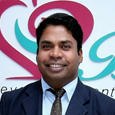 OBEJECTIVE:OBEJECTIVE:OBEJECTIVE:ABOUT ME:PERSONAL DETAILS:PERSONAL DETAILS:PERSONAL DETAILS:Date of Birth :10.12.1974Nationality :Indian Religion :HinduSex :MaleMarital Status:MarriedLanguages Known:English, Hindi, Malayalam & ArabicEDUCATIONAL QUALIFICATION EDUCATIONAL QUALIFICATION EDUCATIONAL QUALIFICATION  Hotel Management Diploma passed with 62% marks from craft institute Trissur.Vocational Higher secondary course passed with 63% marks from Vocational Higher secondary school Trissur. Hotel Management Diploma passed with 62% marks from craft institute Trissur.Vocational Higher secondary course passed with 63% marks from Vocational Higher secondary school Trissur. Hotel Management Diploma passed with 62% marks from craft institute Trissur.Vocational Higher secondary course passed with 63% marks from Vocational Higher secondary school Trissur.